Народна баснаЛИСИЦА И ГАВРАНГавран је нашао повећи комад сира и, стојећи на грани дрвета, држао је чврсто сир у кљуну.Лисица то опази и пошто се привукла дрвету, поче да хвали гаврана.Ти си веома лепа птица – рече она – имаш прекрасно перје! Нико на свету не би био тако савршен као ти, само када би умео да певаш!Гаврану се није свидело да поред толике своје лепоте има и неки недостатак. Да би уверио лисицу да уме и да пева, он отвори кљун и загракта.Сир му испаде из кљуна, лисица зграби плен и побеже.Е, мој гавране – мислила је она – ти имаш гласа и сјаја, али немаш памети. 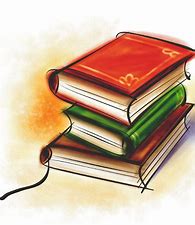                             ОТКРИВАМО НОВЕ РЕЧИ: 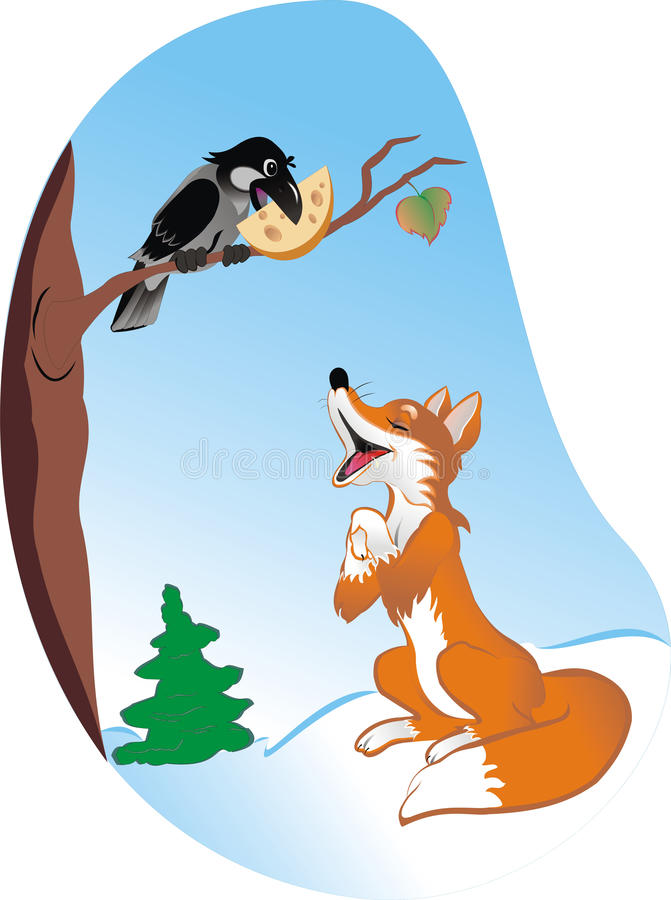                             комад – део нечега                            савршен – неко ко је најбољи у свему                                плен – оно што је отето од другог                            ПИТАМО, ПРИЧАМО:               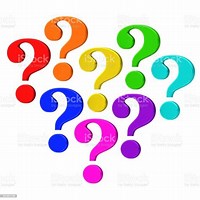 Шта је привукло пажњу лисице?Зашто лисица говори лепе речи гаврану?Шта нам то говори о њој?Како те речи делују на гаврана?Шта нам то говори о њему?Шта лисица заиста мисли о гаврану?Чему нас учи ова басна?                                 ТВОЈЕ РЕЧИ: 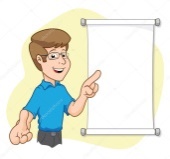 „Гаврану се није свидело да поред толике своје лепоте има и неки недостатак“. Какав би то гавран желео да буде? ________________________________________________________Гаврана вређе кад му лисица каже да он нешто не може. Волео би да је савршен. Кад је неко такав, кажемо да је СУЈЕТАН. Запамти!